The Present Continuous Use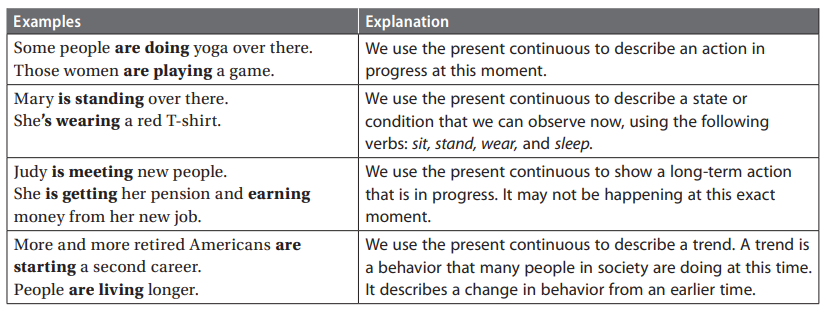 Exercise 1: Fill in the blanks with the present continuous form of one of the verbs from the box. retire 	return 	work	discover 	start 	volunteer 	live 	spend 1. More and more older people are working at second careers these days. 2. Many people _________________________ at a younger age. 3. They _________________________  time doing interesting things. 4. Some people _________________________  new careers. 5. Other people _________________________  . They are helping others without pay. 6. People _________________________  longer and healthier lives. 7. Some people _________________________  new talents and abilities. 8. Some older women _________________________  to work after raising a family.Questions With The Present Continuous
Compare statements, yes/no questions, short answers, and wh- questions.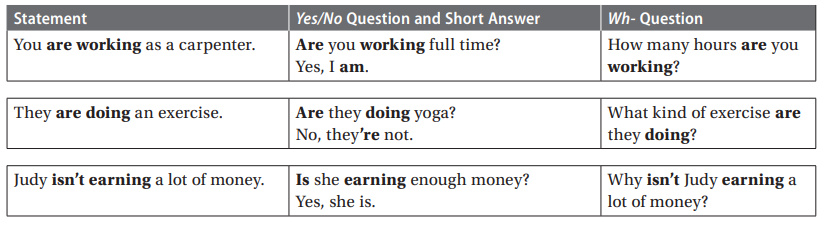 Exercise 2: Use the words given to make a yes/no question. Fill in the second blank to complete the short answer.1. those/men playA: _____ Are those men_____  playing checkers?B: No, they _____ aren’t_____. They’re playing chess.2. you/considerA: ___________________________ this retirement home?B: Yes, I ___________________________. I’m considering it now that my wife is gone.3. Marge/designA: ___________________________ a website?B: Yes, she ___________________________. She’s designing a website with pictures of hervacations.4. Marge/takeA: ___________________________ pictures now?B: No, she ___________________________. She’s putting her pictures on her website.5. your wife/doA: ___________________________ something now?B: No, ___________________________ . She’s just relaxing.6. Betty and Charles/takeA: ___________________________ art classes?B: Yes, they ___________________________ . They love art.7. I/askA: ___________________________ too many questions?B: No, ___________________________. You can ask as many questions as you want.8. you/writeA: ___________________________ down this information?B: No, ___________________________. I can check your website later.